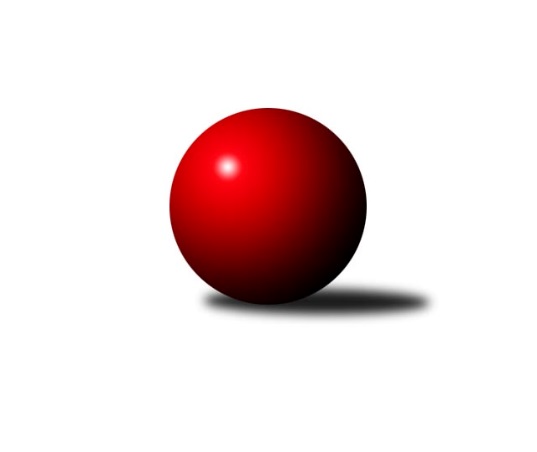 Č.10Ročník 2008/2009	17.11.2008Nejlepšího výkonu v tomto kole: 1595 dosáhlo družstvo: KK Minerva Opava ˝D˝Meziokresní přebor-Bruntál, Opava 2008/2009Výsledky 10. kolaSouhrnný přehled výsledků:TJ Opava ˝E˝	- TJ Horní Benešov ˝D˝	6:4	1546:1483		17.11.TJ Světlá Hora ˝A˝	- TJ Světlá Hora ˝B˝	6:4	1428:1398		17.11.TJ Kovohutě Břidličná ˝C˝	- TJ  Krnov ˝C˝	10:0	1542:1411		17.11.KK Minerva Opava ˝D˝	- TJ Olympia Bruntál ˝A˝	8:2	1595:1530		17.11.TJ Horní Benešov ˝F˝	- TJ Jiskra Rýmařov ˝C˝	2:8	1443:1581		17.11.TJ Opava ˝F˝	- TJ Kovohutě Břidličná ˝D˝	0:10	1436:1576		17.11.Tabulka družstev:	1.	TJ Kovohutě Břidličná ˝D˝	9	7	0	2	70 : 20 	 	 1545	14	2.	TJ Jiskra Rýmařov ˝C˝	9	7	0	2	52 : 38 	 	 1609	14	3.	TJ Kovohutě Břidličná ˝C˝	9	6	0	3	58 : 32 	 	 1505	12	4.	TJ Horní Benešov ˝D˝	10	6	0	4	54 : 46 	 	 1499	12	5.	KK Minerva Opava ˝D˝	9	5	1	3	55 : 35 	 	 1544	11	6.	TJ Olympia Bruntál ˝A˝	9	5	0	4	47 : 43 	 	 1495	10	7.	TJ Opava ˝E˝	10	5	0	5	50 : 50 	 	 1495	10	8.	KK Minerva Opava ˝C˝	9	4	1	4	51 : 39 	 	 1567	9	9.	TJ  Krnov ˝C˝	9	4	0	5	32 : 58 	 	 1493	8	10.	TJ Světlá Hora ˝A˝	9	3	0	6	35 : 55 	 	 1460	6	11.	TJ Opava ˝F˝	10	3	0	7	35 : 65 	 	 1470	6	12.	TJ Světlá Hora ˝B˝	9	2	0	7	31 : 59 	 	 1481	4	13.	TJ Horní Benešov ˝F˝	9	2	0	7	30 : 60 	 	 1500	4Podrobné výsledky kola:	 TJ Opava ˝E˝	1546	6:4	1483	TJ Horní Benešov ˝D˝	Beáta Jašková	 	 183 	 193 		376 	 2:0 	 352 	 	181 	 171		David Láčík	Pavel Jašek	 	 182 	 177 		359 	 0:2 	 364 	 	182 	 182		Zdeňka Habartová	Tomáš Valíček	 	 219 	 201 		420 	 2:0 	 358 	 	159 	 199		Petr Dankovič	Pavla Hendrychová	 	 206 	 185 		391 	 0:2 	 409 	 	199 	 210		Miloslav  Petrůrozhodčí: Nejlepší výkon utkání: 420 - Tomáš Valíček	 TJ Světlá Hora ˝A˝	1428	6:4	1398	TJ Světlá Hora ˝B˝	Martin Kaduk	 	 180 	 186 		366 	 0:2 	 388 	 	186 	 202		Pavel Přikryl	Pavel Dvořák	 	 177 	 166 		343 	 2:0 	 303 	 	140 	 163		Miroslav Langer	Jan Přikryl	 	 176 	 189 		365 	 2:0 	 345 	 	171 	 174		Rostislav Lužný	František Ocelák	 	 176 	 178 		354 	 0:2 	 362 	 	177 	 185		Petr Domčíkrozhodčí: Nejlepší výkon utkání: 388 - Pavel Přikryl	 TJ Kovohutě Břidličná ˝C˝	1542	10:0	1411	TJ  Krnov ˝C˝	Lubomír Khýr	 	 189 	 175 		364 	 2:0 	 331 	 	154 	 177		Anna Novosadová	Jaroslav Zelinka	 	 216 	 204 		420 	 2:0 	 336 	 	160 	 176		Jitka Kovalová	Pavel Veselka	 	 182 	 185 		367 	 2:0 	 357 	 	192 	 165		Vladislava Kubáčová	František Habrman	 	 200 	 191 		391 	 2:0 	 387 	 	185 	 202		Jaromír Čechrozhodčí: Nejlepší výkon utkání: 420 - Jaroslav Zelinka	 KK Minerva Opava ˝D˝	1595	8:2	1530	TJ Olympia Bruntál ˝A˝	Jiří Holáň	 	 213 	 183 		396 	 2:0 	 364 	 	186 	 178		Přemysl Janalík	Hana Heiserová	 	 176 	 212 		388 	 2:0 	 366 	 	183 	 183		Olga Kiziridisová	Pavel Konečný	 	 185 	 197 		382 	 0:2 	 396 	 	186 	 210		Tomáš Janalík	Jan Strnadel	 	 224 	 205 		429 	 2:0 	 404 	 	198 	 206		Josef Novotnýrozhodčí: Nejlepší výkon utkání: 429 - Jan Strnadel	 TJ Horní Benešov ˝F˝	1443	2:8	1581	TJ Jiskra Rýmařov ˝C˝	Lucie Fadrná	 	 195 	 188 		383 	 0:2 	 391 	 	194 	 197		Marek Hampl	Patricie Šrámková	 	 186 	 132 		318 	 0:2 	 410 	 	208 	 202		Michal Ihnát	Zdeněk Žanda	 	 202 	 186 		388 	 2:0 	 383 	 	198 	 185		Štěpán Charník	Andrea Krpcová	 	 174 	 180 		354 	 0:2 	 397 	 	196 	 201		Miloslav Sloukarozhodčí: Nejlepší výkon utkání: 410 - Michal Ihnát	 TJ Opava ˝F˝	1436	0:10	1576	TJ Kovohutě Břidličná ˝D˝	Vladislav Kobelár	 	 181 	 167 		348 	 0:2 	 396 	 	199 	 197		Pavel Vládek	Vilibald Marker	 	 177 	 159 		336 	 0:2 	 341 	 	169 	 172		Martin Čipel	Ondra Bednář	 	 190 	 161 		351 	 0:2 	 419 	 	220 	 199		Ota Pidima	Karel Michalka	 	 207 	 194 		401 	 0:2 	 420 	 	221 	 199		Jaroslav Dosedělrozhodčí: Nejlepší výkon utkání: 420 - Jaroslav DosedělPořadí jednotlivců:	jméno hráče	družstvo	celkem	plné	dorážka	chyby	poměr kuž.	Maximum	1.	Michal Blažek 	TJ Horní Benešov ˝F˝	428.67	291.8	136.8	4.8	3/3	(457)	2.	Miloslav Slouka 	TJ Jiskra Rýmařov ˝C˝	412.56	281.7	130.9	4.6	4/4	(472)	3.	Jaromír Hendrych 	TJ Opava ˝E˝	404.50	281.1	123.4	6.4	4/5	(435)	4.	Michal Ihnát 	TJ Jiskra Rýmařov ˝C˝	402.19	280.0	122.2	6.8	4/4	(440)	5.	Marek Hampl 	TJ Jiskra Rýmařov ˝C˝	401.75	284.3	117.4	6.3	4/4	(440)	6.	Martin Chalupa 	KK Minerva Opava ˝C˝	400.60	280.3	120.3	7.1	5/5	(433)	7.	David Stromský 	KK Minerva Opava ˝C˝	398.40	281.5	116.9	5.8	5/5	(416)	8.	Pavel Přikryl 	TJ Světlá Hora ˝B˝	397.16	278.2	119.0	7.0	5/5	(440)	9.	Jan Strnadel 	KK Minerva Opava ˝D˝	396.32	282.1	114.2	9.8	5/5	(429)	10.	Tomáš Janalík 	TJ Olympia Bruntál ˝A˝	395.50	273.7	121.8	8.1	3/3	(442)	11.	František Ocelák 	TJ Světlá Hora ˝A˝	394.56	281.3	113.3	8.5	5/5	(421)	12.	Petr Slanina 	KK Minerva Opava ˝C˝	394.55	278.6	116.0	8.3	4/5	(431)	13.	Jaroslav Doseděl 	TJ Kovohutě Břidličná ˝D˝	394.30	275.2	119.1	4.9	5/5	(425)	14.	Miloslav  Petrů 	TJ Horní Benešov ˝D˝	392.10	275.1	117.0	7.8	6/6	(458)	15.	Štěpán Charník 	TJ Jiskra Rýmařov ˝C˝	392.00	280.2	111.8	11.3	4/4	(436)	16.	Ota Pidima 	TJ Kovohutě Břidličná ˝D˝	391.53	278.4	113.1	8.6	5/5	(419)	17.	Tomáš Valíček 	TJ Opava ˝E˝	389.83	276.8	113.0	9.4	5/5	(430)	18.	Marta Andrejčáková 	KK Minerva Opava ˝D˝	389.19	285.8	103.4	8.3	4/5	(400)	19.	Jaroslav Zelinka 	TJ Kovohutě Břidličná ˝C˝	387.29	275.3	112.0	9.8	4/4	(420)	20.	Jaromír Čech 	TJ  Krnov ˝C˝	385.10	272.6	112.5	9.3	5/5	(407)	21.	Vilibald Marker 	TJ Opava ˝F˝	384.83	275.3	109.6	9.3	5/5	(436)	22.	Lubomír Khýr 	TJ Kovohutě Břidličná ˝C˝	384.39	268.6	115.8	8.9	3/4	(418)	23.	Petr Domčík 	TJ Světlá Hora ˝B˝	382.00	279.7	102.4	9.4	4/5	(430)	24.	Jaroslav Lakomý 	TJ  Krnov ˝C˝	379.47	267.3	112.2	8.3	5/5	(412)	25.	Jiří Holáň 	KK Minerva Opava ˝D˝	379.31	265.4	113.9	8.0	4/5	(406)	26.	Michaela Kuková 	TJ Horní Benešov ˝F˝	379.00	266.4	112.6	9.1	2/3	(410)	27.	Zdeněk Žanda 	TJ Horní Benešov ˝F˝	378.47	269.5	109.0	8.3	3/3	(417)	28.	David Láčík 	TJ Horní Benešov ˝D˝	378.33	264.3	114.0	8.3	6/6	(409)	29.	Jiří Chylík 	TJ  Krnov ˝C˝	377.50	266.0	111.5	9.0	4/5	(400)	30.	Lukáš Janalík 	TJ Olympia Bruntál ˝A˝	377.33	258.7	118.7	5.7	3/3	(422)	31.	Hana Heiserová 	KK Minerva Opava ˝D˝	377.20	270.9	106.3	7.5	5/5	(409)	32.	Lubomír Bičík 	KK Minerva Opava ˝C˝	376.75	274.4	102.4	11.4	4/5	(388)	33.	Josef Václavík 	TJ Kovohutě Břidličná ˝D˝	376.25	264.4	111.8	6.3	4/5	(409)	34.	Josef Novotný 	TJ Olympia Bruntál ˝A˝	373.67	262.5	111.2	7.9	3/3	(404)	35.	Miroslav Langer 	TJ Světlá Hora ˝B˝	373.50	258.3	115.2	8.3	4/5	(429)	36.	Petr Dankovič 	TJ Horní Benešov ˝D˝	373.50	264.2	109.3	9.0	4/6	(411)	37.	Martin Čipel 	TJ Kovohutě Břidličná ˝D˝	373.00	267.3	105.8	8.3	4/5	(385)	38.	Jiří Volný 	TJ Opava ˝F˝	370.00	258.0	112.0	9.0	5/5	(401)	39.	Zdeňka Habartová 	TJ Horní Benešov ˝D˝	368.68	261.6	107.1	9.8	5/6	(429)	40.	Miroslava Hendrychová 	TJ Opava ˝E˝	368.25	269.3	99.0	12.3	4/5	(382)	41.	Karel Michalka 	TJ Opava ˝F˝	366.24	262.9	103.4	10.1	5/5	(406)	42.	Zdeňka Kubáčová 	TJ Olympia Bruntál ˝A˝	365.33	259.1	106.3	9.8	2/3	(403)	43.	Lucie Fadrná 	TJ Horní Benešov ˝F˝	365.00	263.4	101.6	10.8	3/3	(402)	44.	Pavla Hendrychová 	TJ Opava ˝E˝	364.40	257.0	107.4	11.2	5/5	(420)	45.	Vladislava Kubáčová 	TJ  Krnov ˝C˝	364.13	263.1	101.0	13.5	4/5	(378)	46.	Rostislav Jiřičný 	TJ Olympia Bruntál ˝A˝	363.83	256.3	107.5	7.3	2/3	(388)	47.	Pavel Dvořák 	TJ Světlá Hora ˝A˝	363.80	270.2	93.6	13.9	5/5	(387)	48.	Pavel Veselka 	TJ Kovohutě Břidličná ˝C˝	362.69	259.2	103.5	10.6	4/4	(384)	49.	Anna Dosedělová 	TJ Kovohutě Břidličná ˝C˝	362.25	265.0	97.3	10.8	4/4	(393)	50.	Miroslav Petřek  st.	TJ Horní Benešov ˝D˝	356.08	254.9	101.2	9.9	4/6	(414)	51.	Kristýna Krpcová 	TJ Horní Benešov ˝F˝	350.78	255.2	95.6	11.3	3/3	(408)	52.	Vladimír Hromádko 	TJ Světlá Hora ˝A˝	349.40	257.6	91.8	14.2	5/5	(419)	53.	Olga Kiziridisová 	TJ Olympia Bruntál ˝A˝	332.00	239.3	92.8	11.8	2/3	(366)		Pavel Vládek 	TJ Kovohutě Břidličná ˝D˝	407.00	282.0	125.0	9.0	1/5	(407)		Táňa Kramná 	KK Minerva Opava ˝C˝	400.00	286.0	114.0	13.0	1/5	(400)		Pavel Vládek 	TJ Kovohutě Břidličná ˝D˝	399.50	277.5	122.0	6.0	3/5	(415)		František Habrman 	TJ Kovohutě Břidličná ˝C˝	397.17	264.8	132.3	4.0	2/4	(409)		Hana Luzarová 	KK Minerva Opava ˝D˝	397.00	272.7	124.3	7.0	3/5	(415)		Martin Kaduk 	TJ Světlá Hora ˝A˝	393.67	283.7	110.0	8.9	3/5	(408)		Pavel Konečný 	KK Minerva Opava ˝D˝	382.00	276.0	106.0	5.0	1/5	(382)		František Pončík 	TJ Kovohutě Břidličná ˝D˝	380.00	259.3	120.7	5.0	3/5	(403)		Stanislav Troják 	KK Minerva Opava ˝C˝	378.67	276.0	102.7	10.7	3/5	(398)		Josef Provaz 	TJ Světlá Hora ˝B˝	375.67	273.3	102.3	9.3	3/5	(397)		Anna Novosadová 	TJ  Krnov ˝C˝	374.50	271.0	103.5	9.3	3/5	(397)		Petr Vaněk 	TJ  Krnov ˝C˝	374.00	241.0	133.0	6.0	1/5	(374)		Martin Chalupa ml. 	KK Minerva Opava ˝C˝	374.00	277.0	97.0	7.0	1/5	(374)		Pavel Jašek 	TJ Opava ˝E˝	368.90	263.0	105.9	12.9	2/5	(401)		Přemysl Janalík 	TJ Olympia Bruntál ˝A˝	364.00	259.0	105.0	14.0	1/3	(364)		Vladislav Kobelár 	TJ Opava ˝F˝	363.72	262.7	101.1	11.2	3/5	(406)		Beáta Jašková 	TJ Opava ˝E˝	360.00	273.0	87.0	16.5	1/5	(376)		Richard Janalík 	TJ Olympia Bruntál ˝A˝	350.00	251.7	98.3	8.3	1/3	(374)		Jitka Kovalová 	TJ  Krnov ˝C˝	345.17	255.7	89.5	13.3	3/5	(385)		Rostislav Lužný 	TJ Světlá Hora ˝B˝	343.78	254.6	89.2	9.8	3/5	(356)		Ondra Bednář 	TJ Opava ˝F˝	338.33	252.1	86.3	14.9	3/5	(423)		Andrea Krpcová 	TJ Horní Benešov ˝F˝	332.50	245.0	87.5	14.5	1/3	(354)		Jaromír Návrat 	TJ Světlá Hora ˝B˝	325.75	239.0	86.8	13.0	2/5	(338)		Patricie Šrámková 	TJ Horní Benešov ˝F˝	318.00	251.0	67.0	14.0	1/3	(318)		Vlastimil Hendrych 	TJ Opava ˝E˝	300.00	231.0	69.0	23.0	1/5	(300)		Jan Přikryl 	TJ Světlá Hora ˝A˝	299.08	229.2	69.9	20.4	3/5	(380)		Pavel Švéda 	TJ Světlá Hora ˝B˝	266.50	206.0	60.5	29.0	2/5	(269)Sportovně technické informace:Starty náhradníků:registrační číslo	jméno a příjmení 	datum startu 	družstvo	číslo startu
Hráči dopsaní na soupisku:registrační číslo	jméno a příjmení 	datum startu 	družstvo	Program dalšího kola:11. kolo24.11.2008	po	16:30	TJ Olympia Bruntál ˝A˝ - TJ Horní Benešov ˝F˝	24.11.2008	po	17:00	TJ Jiskra Rýmařov ˝C˝ - TJ Opava ˝E˝	24.11.2008	po	17:00	TJ  Krnov ˝C˝ - KK Minerva Opava ˝D˝	24.11.2008	po	17:00	TJ Světlá Hora ˝B˝ - TJ Kovohutě Břidličná ˝C˝	24.11.2008	po	17:00	TJ Kovohutě Břidličná ˝D˝ - TJ Světlá Hora ˝A˝	24.11.2008	po	17:00	KK Minerva Opava ˝C˝ - TJ Opava ˝F˝	Nejlepší šestka kola - absolutněNejlepší šestka kola - absolutněNejlepší šestka kola - absolutněNejlepší šestka kola - absolutněNejlepší šestka kola - dle průměru kuželenNejlepší šestka kola - dle průměru kuželenNejlepší šestka kola - dle průměru kuželenNejlepší šestka kola - dle průměru kuželenNejlepší šestka kola - dle průměru kuželenPočetJménoNázev týmuVýkonPočetJménoNázev týmuPrůměr (%)Výkon4xJan StrnadelMinerva D4292xJaroslav ZelinkaBřidličná C112.464201xJaroslav ZelinkaBřidličná C4204xTomáš ValíčekTJ Opava E110.864202xJaroslav DosedělBřidličná D4202xJaroslav DosedělBřidličná D110.864205xTomáš ValíčekTJ Opava E4202xOta PidimaBřidličná D110.64192xOta PidimaBřidličná D4192xJan StrnadelMinerva D109.034294xMichal IhnátRýmařov C4102xMiloslav  PetrůHor.Beneš.D107.96409